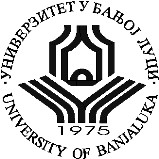 UNIVERSITY OF BANJA LUKA                      FACULTY OF PHILOLOGY	UNIVERSITY OF BANJA LUKA                      FACULTY OF PHILOLOGY	UNIVERSITY OF BANJA LUKA                      FACULTY OF PHILOLOGY	UNIVERSITY OF BANJA LUKA                      FACULTY OF PHILOLOGY	Graduate academic studiesGraduate academic studiesGraduate academic studiesGraduate academic studiesStudy programStudy programMethodology of language and literature teaching – Master programSubject Organization of contemporary teachingOrganization of contemporary teachingSubject codeSubject status Semester Lesson fundNumber of ECTS creditsElectiveI 2 + 2 5 ProfessorsProf. dr Sanja RadanovićProf. dr Sanja RadanovićConditioned by other subjectsConditioned by other subjectsConditioned by other subjectsConditioned by other subjectsConditioned by other subjectsConditioned by other subjectsIt is not conditioned by other subjects.It is not conditioned by other subjects.It is not conditioned by other subjects.It is not conditioned by other subjects.It is not conditioned by other subjects.It is not conditioned by other subjects.Objectives of studying the subject:Objectives of studying the subject:Objectives of studying the subject:Objectives of studying the subject:Objectives of studying the subject:Objectives of studying the subject: that students learn, understand and use the necessary scientific and professional terminology in the field of modern teaching, different procedures, concepts and models of modern teaching; - to critically accept differences in approach to organization and teaching;to become familiar with the stages of the learning process in teaching, forms of teaching work, teaching methods;to train themselves for quality application of acquired knowledge and skills in planning, organizing, performing and evaluating teaching work;to be trained for the continuous modernization of teaching and extracurricular work at school. that students learn, understand and use the necessary scientific and professional terminology in the field of modern teaching, different procedures, concepts and models of modern teaching; - to critically accept differences in approach to organization and teaching;to become familiar with the stages of the learning process in teaching, forms of teaching work, teaching methods;to train themselves for quality application of acquired knowledge and skills in planning, organizing, performing and evaluating teaching work;to be trained for the continuous modernization of teaching and extracurricular work at school. that students learn, understand and use the necessary scientific and professional terminology in the field of modern teaching, different procedures, concepts and models of modern teaching; - to critically accept differences in approach to organization and teaching;to become familiar with the stages of the learning process in teaching, forms of teaching work, teaching methods;to train themselves for quality application of acquired knowledge and skills in planning, organizing, performing and evaluating teaching work;to be trained for the continuous modernization of teaching and extracurricular work at school. that students learn, understand and use the necessary scientific and professional terminology in the field of modern teaching, different procedures, concepts and models of modern teaching; - to critically accept differences in approach to organization and teaching;to become familiar with the stages of the learning process in teaching, forms of teaching work, teaching methods;to train themselves for quality application of acquired knowledge and skills in planning, organizing, performing and evaluating teaching work;to be trained for the continuous modernization of teaching and extracurricular work at school. that students learn, understand and use the necessary scientific and professional terminology in the field of modern teaching, different procedures, concepts and models of modern teaching; - to critically accept differences in approach to organization and teaching;to become familiar with the stages of the learning process in teaching, forms of teaching work, teaching methods;to train themselves for quality application of acquired knowledge and skills in planning, organizing, performing and evaluating teaching work;to be trained for the continuous modernization of teaching and extracurricular work at school. that students learn, understand and use the necessary scientific and professional terminology in the field of modern teaching, different procedures, concepts and models of modern teaching; - to critically accept differences in approach to organization and teaching;to become familiar with the stages of the learning process in teaching, forms of teaching work, teaching methods;to train themselves for quality application of acquired knowledge and skills in planning, organizing, performing and evaluating teaching work;to be trained for the continuous modernization of teaching and extracurricular work at school.Learning outcome (Acquired knowledge):​Learning outcome (Acquired knowledge):​Learning outcome (Acquired knowledge):​Learning outcome (Acquired knowledge):​Learning outcome (Acquired knowledge):​Learning outcome (Acquired knowledge):​Upon successful completion of this course, students will be able to:- recognize the importance of applying modern methods in teaching;- plan the lesson using modern methods;- organize and conduct a lesson in elementary or secondary school or on a course according to the principles of modern foreign language teaching;- to analyze the effects of the application of modern methods in the teaching of the German language and their impact on the development of communicative competence among students/attendees;- evaluate their own class and perform a critical analysis of the course of the class itself and the results achieved.Upon successful completion of this course, students will be able to:- recognize the importance of applying modern methods in teaching;- plan the lesson using modern methods;- organize and conduct a lesson in elementary or secondary school or on a course according to the principles of modern foreign language teaching;- to analyze the effects of the application of modern methods in the teaching of the German language and their impact on the development of communicative competence among students/attendees;- evaluate their own class and perform a critical analysis of the course of the class itself and the results achieved.Upon successful completion of this course, students will be able to:- recognize the importance of applying modern methods in teaching;- plan the lesson using modern methods;- organize and conduct a lesson in elementary or secondary school or on a course according to the principles of modern foreign language teaching;- to analyze the effects of the application of modern methods in the teaching of the German language and their impact on the development of communicative competence among students/attendees;- evaluate their own class and perform a critical analysis of the course of the class itself and the results achieved.Upon successful completion of this course, students will be able to:- recognize the importance of applying modern methods in teaching;- plan the lesson using modern methods;- organize and conduct a lesson in elementary or secondary school or on a course according to the principles of modern foreign language teaching;- to analyze the effects of the application of modern methods in the teaching of the German language and their impact on the development of communicative competence among students/attendees;- evaluate their own class and perform a critical analysis of the course of the class itself and the results achieved.Upon successful completion of this course, students will be able to:- recognize the importance of applying modern methods in teaching;- plan the lesson using modern methods;- organize and conduct a lesson in elementary or secondary school or on a course according to the principles of modern foreign language teaching;- to analyze the effects of the application of modern methods in the teaching of the German language and their impact on the development of communicative competence among students/attendees;- evaluate their own class and perform a critical analysis of the course of the class itself and the results achieved.Upon successful completion of this course, students will be able to:- recognize the importance of applying modern methods in teaching;- plan the lesson using modern methods;- organize and conduct a lesson in elementary or secondary school or on a course according to the principles of modern foreign language teaching;- to analyze the effects of the application of modern methods in the teaching of the German language and their impact on the development of communicative competence among students/attendees;- evaluate their own class and perform a critical analysis of the course of the class itself and the results achieved.Course content:Course content:Course content:Course content:Course content:Course content:Planning in teaching. Application of modern methods in teaching. Forms of contemporary teaching work. Modern teaching technique and technology. Teaching aids and resources in modern teaching. Training students how to learn. The concept and importance of self-education of students and teachers. The role and importance of communication in modern teaching. Analysis and discussion of the problems of organization and execution of modern teaching from certain sources of didactic literature and educational practice. Getting to know modern types of teaching and their application in teaching practice.Planning in teaching. Application of modern methods in teaching. Forms of contemporary teaching work. Modern teaching technique and technology. Teaching aids and resources in modern teaching. Training students how to learn. The concept and importance of self-education of students and teachers. The role and importance of communication in modern teaching. Analysis and discussion of the problems of organization and execution of modern teaching from certain sources of didactic literature and educational practice. Getting to know modern types of teaching and their application in teaching practice.Planning in teaching. Application of modern methods in teaching. Forms of contemporary teaching work. Modern teaching technique and technology. Teaching aids and resources in modern teaching. Training students how to learn. The concept and importance of self-education of students and teachers. The role and importance of communication in modern teaching. Analysis and discussion of the problems of organization and execution of modern teaching from certain sources of didactic literature and educational practice. Getting to know modern types of teaching and their application in teaching practice.Planning in teaching. Application of modern methods in teaching. Forms of contemporary teaching work. Modern teaching technique and technology. Teaching aids and resources in modern teaching. Training students how to learn. The concept and importance of self-education of students and teachers. The role and importance of communication in modern teaching. Analysis and discussion of the problems of organization and execution of modern teaching from certain sources of didactic literature and educational practice. Getting to know modern types of teaching and their application in teaching practice.Planning in teaching. Application of modern methods in teaching. Forms of contemporary teaching work. Modern teaching technique and technology. Teaching aids and resources in modern teaching. Training students how to learn. The concept and importance of self-education of students and teachers. The role and importance of communication in modern teaching. Analysis and discussion of the problems of organization and execution of modern teaching from certain sources of didactic literature and educational practice. Getting to know modern types of teaching and their application in teaching practice.Planning in teaching. Application of modern methods in teaching. Forms of contemporary teaching work. Modern teaching technique and technology. Teaching aids and resources in modern teaching. Training students how to learn. The concept and importance of self-education of students and teachers. The role and importance of communication in modern teaching. Analysis and discussion of the problems of organization and execution of modern teaching from certain sources of didactic literature and educational practice. Getting to know modern types of teaching and their application in teaching practice.Teaching methods and mastering the material:Teaching methods and mastering the material:Teaching methods and mastering the material:Teaching methods and mastering the material:Teaching methods and mastering the material:Teaching methods and mastering the material:Lectures, exercises, homework, consultations, independent work at home.Lectures, exercises, homework, consultations, independent work at home.Lectures, exercises, homework, consultations, independent work at home.Lectures, exercises, homework, consultations, independent work at home.Lectures, exercises, homework, consultations, independent work at home.Lectures, exercises, homework, consultations, independent work at home.Literature: Literature: Literature: Literature: Literature: Literature: Blažević, Nevenka (2007): Grundlagen der Didaktik und Methodik des Unterrichts Deutsch als Fremdsprache. Rijeka: Sveučilište u Rijeci, Filozofski fakultet. Decke-Cornill, Helene / Küster, Lutz (2010): Fremdsprachendidaktik. Eine Einführung. Tübingen: Narr Verlag. Huneke, Hans-Werner / Steinig, Wolfgang (20054): Deutsch als Fremdsprache. Eine Einführung. Berlin: Erich Schmidt Verlag. Storch, Günther (20083): Deutsch als Fremdsprache – Eine Didaktik. Paderborn: Wilhelm Fink. Blažević, Nevenka (2007): Grundlagen der Didaktik und Methodik des Unterrichts Deutsch als Fremdsprache. Rijeka: Sveučilište u Rijeci, Filozofski fakultet. Decke-Cornill, Helene / Küster, Lutz (2010): Fremdsprachendidaktik. Eine Einführung. Tübingen: Narr Verlag. Huneke, Hans-Werner / Steinig, Wolfgang (20054): Deutsch als Fremdsprache. Eine Einführung. Berlin: Erich Schmidt Verlag. Storch, Günther (20083): Deutsch als Fremdsprache – Eine Didaktik. Paderborn: Wilhelm Fink. Blažević, Nevenka (2007): Grundlagen der Didaktik und Methodik des Unterrichts Deutsch als Fremdsprache. Rijeka: Sveučilište u Rijeci, Filozofski fakultet. Decke-Cornill, Helene / Küster, Lutz (2010): Fremdsprachendidaktik. Eine Einführung. Tübingen: Narr Verlag. Huneke, Hans-Werner / Steinig, Wolfgang (20054): Deutsch als Fremdsprache. Eine Einführung. Berlin: Erich Schmidt Verlag. Storch, Günther (20083): Deutsch als Fremdsprache – Eine Didaktik. Paderborn: Wilhelm Fink. Blažević, Nevenka (2007): Grundlagen der Didaktik und Methodik des Unterrichts Deutsch als Fremdsprache. Rijeka: Sveučilište u Rijeci, Filozofski fakultet. Decke-Cornill, Helene / Küster, Lutz (2010): Fremdsprachendidaktik. Eine Einführung. Tübingen: Narr Verlag. Huneke, Hans-Werner / Steinig, Wolfgang (20054): Deutsch als Fremdsprache. Eine Einführung. Berlin: Erich Schmidt Verlag. Storch, Günther (20083): Deutsch als Fremdsprache – Eine Didaktik. Paderborn: Wilhelm Fink. Blažević, Nevenka (2007): Grundlagen der Didaktik und Methodik des Unterrichts Deutsch als Fremdsprache. Rijeka: Sveučilište u Rijeci, Filozofski fakultet. Decke-Cornill, Helene / Küster, Lutz (2010): Fremdsprachendidaktik. Eine Einführung. Tübingen: Narr Verlag. Huneke, Hans-Werner / Steinig, Wolfgang (20054): Deutsch als Fremdsprache. Eine Einführung. Berlin: Erich Schmidt Verlag. Storch, Günther (20083): Deutsch als Fremdsprache – Eine Didaktik. Paderborn: Wilhelm Fink. Blažević, Nevenka (2007): Grundlagen der Didaktik und Methodik des Unterrichts Deutsch als Fremdsprache. Rijeka: Sveučilište u Rijeci, Filozofski fakultet. Decke-Cornill, Helene / Küster, Lutz (2010): Fremdsprachendidaktik. Eine Einführung. Tübingen: Narr Verlag. Huneke, Hans-Werner / Steinig, Wolfgang (20054): Deutsch als Fremdsprache. Eine Einführung. Berlin: Erich Schmidt Verlag. Storch, Günther (20083): Deutsch als Fremdsprache – Eine Didaktik. Paderborn: Wilhelm Fink. Forms of knowledge testing and assessment:Forms of knowledge testing and assessment:Forms of knowledge testing and assessment:Forms of knowledge testing and assessment:Forms of knowledge testing and assessment:Forms of knowledge testing and assessment:Knowledge assessment (maximum number of points 100)Knowledge assessment (maximum number of points 100)Knowledge assessment (maximum number of points 100)Knowledge assessment (maximum number of points 100)Knowledge assessment (maximum number of points 100)Knowledge assessment (maximum number of points 100)                   Pre-exam requirements                   Pre-exam requirements                   Pre-exam requirements                             Final exam                              Final exam                              Final exam Colloquium30 points Exam40 pointsHomework 30 pointsSpecial indication for the subject:Special indication for the subject:Special indication for the subject:Special indication for the subject:Special indication for the subject:Special indication for the subject:Name and surname of the teacher who prepared the data: Prof. Dr. Sanja RadanovićName and surname of the teacher who prepared the data: Prof. Dr. Sanja RadanovićName and surname of the teacher who prepared the data: Prof. Dr. Sanja RadanovićName and surname of the teacher who prepared the data: Prof. Dr. Sanja RadanovićName and surname of the teacher who prepared the data: Prof. Dr. Sanja RadanovićName and surname of the teacher who prepared the data: Prof. Dr. Sanja Radanović